Name:……………………………………………………………………Designation………………………Institute……………………..Age:………………………………Sex ………………………………….Phone (with STD code):…………………………………………Mobile………………………….Email……………………………………Mailing Address: ………………………………………………………………………………………………………………………………………………………………………………………………………………………………………………………………Details of the accompanying persons.Name………Age……..Sex……….Relationship……….Name………Age……..Sex……….Relationship……….Details Regarding Participation: Participating with/without paper:Preference for mode of presentation (if applicable):Oral/Poster :…………………………………………………..Serial No. of Sub-theme of the paper…………………………Travelling Assistance: Required/Not Required ………………………………………… Arrival Details :Date and Time from Raipur:……………………………………….By Train/Bus/Air:……………………………………………………Registration Fee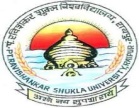 Abstract and PaperThe abstract not exceeding 300 words typed in MS Word, Time New Roman in English (Font Size :12) and Unicode, Kokila for Hindi (Font Size 14) with 1.5cm space along the borders, mentioning title in capital (Font Size 18), author(s) and their affiliations in font size 14 for oral/ poster presentations (poster : 1 m x 1 m) should reach the Organizing Secretary (seminarsdci2020@gmail.com) by email attachment by 3rd March  2020. Full paper, not exceeding 5000 words should reach the Organizing Secretary on or before 5th March 2020.Travel, Food and AccommodationAccommodation and food will be provided to all registered participants during conference. Travel allowances will be paid only to the invited participants. Other Presenters will be paid T.A. as mentioned below. Faculty: AC- III, Scholars: Sleeper Class.RegistrationRegistration is compulsory for all the delegates. Registration fee should be transferred online to Shailendra Kumar Verma,Account No: 33453947382,IFSC : SBIN0003739Branch : RSU Branch, RaipurBank : State Bank of India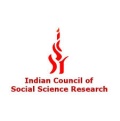 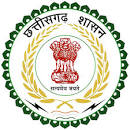 (March 6 - 8, 2020)Jointly Organized bySchool of Studies in AnthropologyPt. Ravishankar Shukla University, Raipur&Tribal Research and Training Institute Govt. of ChhattisgarhConvenerProf. Ashok PradhanHead, School of Studies in AnthropologyPt. Ravishankar Shukla University, RaipurOrganizing SecretaryDr. Shailendra KumarAssistant ProfessorSchool of Studies in AnthropologyPt. Ravishankar Shukla University, Raipur Departure Details: Departure date and time from Raipur: ………………………………………………………………………………………………………………………………………………By Train/Bus/Air……………………………………………………..Place …………..                                                          Date…………Signature……………………………………………………………Note : Kindly acknowledge the receipt of the letter through e-mail at the earliest.About the National SeminarSustainable development is need of present era. Gandhi emphasized that creation of wealth through fairer means and without endangering sustainable development has to be the basis of economic policy. Simple living and high thinking should be our philosophy of life. Gandhian ideas are spiritually orientated and have a holistic approach. It is inclusive in nature.Anthropology is a holistic study that tries to cover natural and social problems with related issues on sustainable development with Gandhian philosophy. Present seminar aims to explore scope of sustainable development in the field of social, economic, environment, health and other fields. Present seminar also covers innovative approaches for Sustainable Development for Chhattisgarh.Sub-themes of the Seminar1. Sustainable Development:Poverty AlleviationWomen Empowerment Tribal DevelopmentHealth and DevelopmentEnvironment and DevelopmentSocial Problems and DevelopmentTraditional Knowledge System for Sustainable DevelopmentTraditional Medical System for Health Utility and Conservation of Natural Resources The Role of Education in Sustainable DevelopmentPresent Practices for Sustainable DevelopmentTraditional Health Practices and Sustainable Development2. Gandhian Approaches for Sustainable Development:Gram Swaraj and Rural DevelopmentSwachcha Bharat AbhiyanCottage Industry and Khadi Role of NGO’s in DevelopmentDevelopment of poor of the poor : The last man in the queue3. Innovative approaches for Sustainable Development in Chhattisgarh with special reference in Narwa, Garwa, Ghurwa and BariNarwa: Water resources and water conservation Garwa: Rural Sustainable Development and animal husbandry Ghurwa: Indigenous Practices of farmingBari: HorticultureSchool of Studies in AnthropologyPt. Ravishankar Shukla University, RaipurSchool of Studies in Anthropology prides itself on providing a vital learning milieu for students, enriched by an active research environment, teaching & supervisory styles, encourage the pursuit of ideas and the satisfaction that comes from applying knowledge. The department boasts a variety of special resources for students. The Anthropological Museum, state-of-art Laboratories (Anthropometry Lab, Serology Lab, Human Genomics Lab, Archaeology Lab, Museuology Lab, Forensic Lab), Departmental Library, Computer Lab and Internet facilities and Fieldwork training supported by modern teaching aids are being developed as major resources for teaching and research.Organizing Committee Prof. Mitashree MitraProf. Moyna ChakravartyDr. Jitendra Kumar PremiShri P.L.RamtekeShri L.ChouhanDr. Udita KalyanProf. Arun Kumar (Superannuated)Before 1st March 2020After 1st March 2020/ onspot RegistrationFaculty10001200Scholar8001000Students500800PatronsPatronsProf. Keshari Lal VermaVice ChancellorPt. Ravishankar Shukla University, RaipurShri  Aashish Bhatt(IFS)Director TRI Govt. of Chhattisgarh